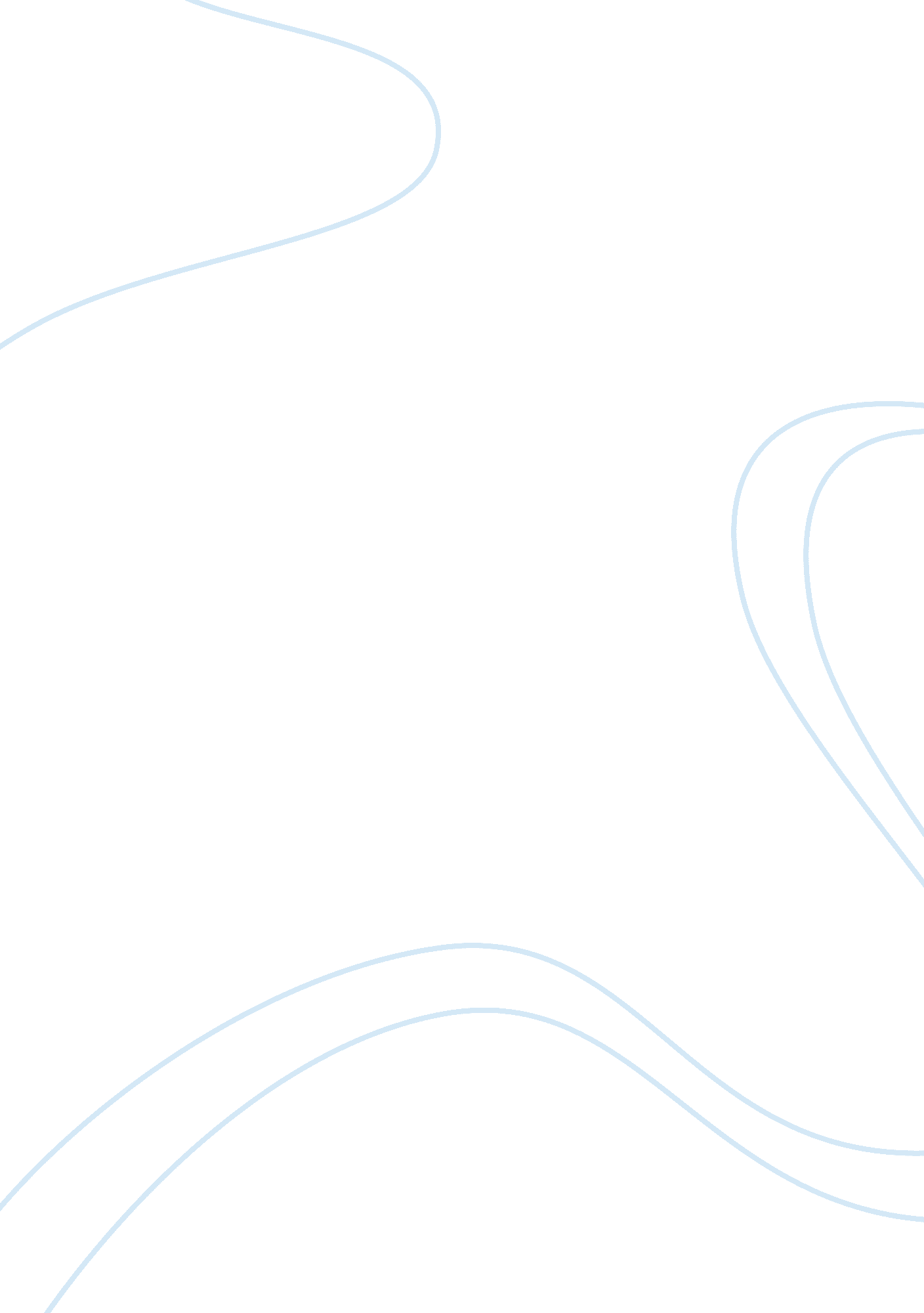 Homework 4Science, Geography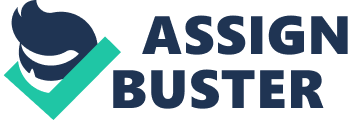 The Israeli-Palestine conflict The Israeli-Palestine conflicts started in the late 19th century and has been going on ever since. This conflict started with the rise of the Zionism and the Arab nationalism. When one wants to understand the source of the conflicts, the involvement of the U. S as well as the factors fuelling the conflict. 
Further studies suggest that even though the Israelites know that Zionism has been one of the sources of conflict, they have refused to point it out. In addition to that, they have been spreading the propaganda that they were forced to drive the Palestinians out by the Arabs in 1947 failure to which they could have been attacked. 
In demonstrations around September 2000 about 1519Palestinian children were killed. Surprisingly though there were no Israelites killed in the entire year. Its comes as a shock though that some prominent members of the American Christian Right have also unite with the Jewish Zionists and discriminate non-Jews in the land considered holy by the three religions. 
Apart from religion, corruption has also played part in fuelling the conflict. Recently $7 million, part of which was to compensate the holocaust victims could not be accounted for. 
U. S view Israel as an economic and political ally. It has been supporting for decades and fighting for the ceasefire between the two countries while forming accords like the Oslo and the Camp David Accords. 
It is a fact that the U. S had involved itself in the conflict and consequences has been dire. One of the consequence is the security of the citizens as several attacks have been launched against them. Secondly the economic funds to support the Israel military have been taking a lot of resources from the economy of the U. S. 
In conclusion, I can say that the conflict has affected many people, both the Israelites and the Palestinians and if a good solution could be found, many lives will be saved. 